Муниципальное бюджетное  учреждение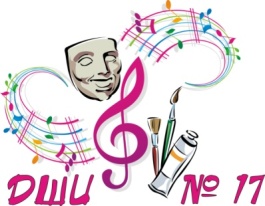 дополнительного образования «ДЕТСКАЯ ШКОЛА ИСКУССТВ № 17»городского округа Самара443079, г.Самара, ул. Гагарина, 58 , тел.(факс) 260-83-01                      e-mail:balashova_irina@inbox.ruУЧЕБНЫЙ ПЛАНна 2017-2018 учебный год       Учебные планы муниципального образовательного учреждения дополнительного образования «Детской школы искусств № 17» городского округа Самара разработаны в соответствии с:Законом «Об образовании в Российской Федерации» № 273-ФЗФедеральными государственными требованиями к минимуму содержания, структуре и условиям реализации дополнительных предпрофессиональных общеобразовательных программПорядком организации и осуществления образовательной деятельности по дополнительным общеобразовательным программам (приказ № 1008 от 29.08.2013г.)Рекомендациями по организации образовательной и методической деятельности при реализации общеразвивающих программ в области искусств (Письмо Минкультуры России от 19.11.2013г. № 191-01-39/06-ГИ) Законом «Об образовании» Российской Федерации (редакция от 29.12.2004 г.)Учебные планы сгруппированы в пять разделов:УЧЕБНЫЕ ПЛАНЫ ПО ДОПОЛНИТЕЛЬНЫМ ПРЕДПРОФЕССИОНАЛЬНЫМ ОБЩЕОБРАЗОВАТЕЛЬНЫМ ПРОГРАММАМ В ОБЛАСТИ МУЗЫКАЛЬНОГО ИСКУССТВА      «Фортепиано». Срок обучения – 8 лет «Струнные инструменты». Срок обучения – 8 лет «Духовые инструменты». Срок обучения – 8 лет «Народные инструменты». Срок обучения – 8 лет УЧЕБНЫЕ ПЛАНЫ ПО ДОПОЛНИТЕЛЬНЫМ ОБЩЕРАЗВИВАЮЩИМ ОБЩЕОБРАЗОВАТЕЛЬНЫМ ПРОГРАММАМ В ОБЛАСТИ МУЗЫКАЛЬНОГО ИСКУССТВА       «Фортепиано». Срок обучения – 4 года «Струнные инструменты». Срок обучения – 4 года «Духовые инструменты». Срок обучения – 4 года«Народные инструменты». Срок обучения – 4 года«Академическое сольное пение». Срок обучения — 4 года«Эстрадное сольное пение». Срок обучения — 4 года«Народное сольное пение». Срок обучения — 4 года«Хоровое пение». Срок обучения — 4 года«Ударные инструменты». Срок обучения — 4 года«Электрогитара» и «Бас-гитара. Срок обучения — 4 годаУЧЕБНЫЕ ПЛАНЫ ПО ДОПОЛНИТЕЛЬНЫМ ОБЩЕРАЗВИВАЮЩИМ ОБЩЕОБРАЗОВАТЕЛЬНЫМ ПРОГРАММАМ В ОБЛАСТИ ИЗОБРАЗИТЕЛЬНОГО ИСКУССТВА         «Изобразительное искусство». Срок обучения — 4 годаУЧЕБНЫЕ ПЛАНЫ ПО ДОПОЛНИТЕЛЬНЫМ ОБЩЕРАЗВИВАЮЩИМ ОБЩЕОБРАЗОВАТЕЛЬНЫМ ПРОГРАММАМ В ОБЛАСТИ ТЕАТРАЛЬНОГО ИСКУССТВА         «Театральное искусство». Срок обучения — 4 годаУЧЕБНЫЕ ПЛАНЫ ПО ДОПОЛНИТЕЛЬНЫМ ОБРАЗОВАТЕЛЬНЫМ ПРОГРАММАМ        (для 4-го года — 7-го годов обучения)Музыкально-инструментальное отделениеВокальное отделениеИзобразительное отделениеТеатральное отделениеЭстрадно-джазовое отделениеОбщеэстетическое отделениеУЧЕБНЫЕ ПЛАНЫ ПО ДОПОЛНИТЕЛЬНЫМ ПРЕДПРОФЕССИОНАЛЬНЫМ ОБЩЕОБРАЗОВАТЕЛЬНЫМ ПРОГРАММАМ В ОБЛАСТИ МУЗЫКАЛЬНОГО ИСКУССТВАПОЯСНИТЕЛЬНАЯ ЗАПИСКАВ соответствие с ФГТ на дополнительные предпрофессиональные общеобразовательные программы принимаются дети от 6 лет 6 месяцев (подробно – в учебных планах).При реализации программ продолжительность учебного года с первого по седьмой классы составляет 39 недель, в восьмом классе – 40 недель. Продолжительность учебных занятий в первом классе составляет 32 недели, со второго по восьмой классы 33 недели.Оценка качества реализации образовательной программы включает в себя текущий контроль успеваемости, промежуточную и итоговую аттестацию обучающихся.      Промежуточная аттестация проводится в форме контрольных уроков, зачетов и экзаменов. Контрольные уроки, зачеты и экзамены могут проходить в виде технических зачетов, академических концертов, исполнения концертных программ, письменных работ и устных опросов. Контрольные уроки и зачеты в рамках промежуточной аттестации проводятся на завершающих полугодие учебных занятиях в счет аудиторного времени, предусмотренного на учебный предмет (колонка «8»). Экзамены проводятся за пределами аудиторных учебных занятий (колонка «9»). По учебному предмету «Специальность» в рамках промежуточной аттестации обязательно проводятся технические зачеты, зачеты и контрольные уроки по самостоятельному изучению обучающимися музыкального произведения и чтению с листа.  По окончании каждой четверти учебного года оценки выставляются по всем изучаемым предметам.     Итоговая аттестация проводится в форме выпускных экзаменов:Специальность;Сольфеджио;Музыкальная литература.     Временной интервал между выпускными экзаменами должен быть не менее трех календарных дней.   По итогам выпускных экзаменов  выставляется оценка "отлично", "хорошо", "удовлетворительно", "неудовлетворительно". При промежуточной аттестации устанавливается   десятибалльная  система  оценок:   2, 3-, 3, 3+, 4-, 4, 4+, 5-, 5, 5+.  При проведении зачета качество подготовки учащихся фиксируется в зачетных ведомостях словами «зачет», «незачет».     По завершении изучения учебных предметов по итогам промежуточной и итоговой аттестации обучающимся выставляется оценка, которая заносится в свидетельство об окончании ОУ.Учебный предмет «Хоровой класс» может проводиться следующим образом: хор из обучающихся 1-го класса, хор из обучающихся 2  –  4 классов, хор из обучающихся 5  –  8 классов. В зависимости от количества обучающихся возможно перераспределение хоровых групп. При реализации учебного предмета «Хоровой класс» могут одновременно заниматься обучающиеся по другим ОП в области музыкального искусства.Хоровые учебные коллективы должны участвовать в творческих мероприятиях и культурно-просветительской деятельности ОУ.В колонках 8 и 9 учебного плана (УП) указываются учебные полугодия за весь период обучения, в которых проводится промежуточная аттестация (ПА)Учебный план по дополнительной предпрофессиональной общеобразовательной программе в области музыкального искусства «Фортепиано»                                                                                                          Срок обучения – 8 летПримечания к учебному плануУчебный план разработан на основе Приказа Министерства культуры РФ от 12.03.2012 № 163 «Об утверждении федеральных государственных требований к минимуму содержания, структуре и условиям реализации дополнительной предпрофессиональной общеобразовательной программы в области музыкального искусства «Фортепиано» и сроку обучения по этой программе» и рекомендаций «О реализации дополнительных предпрофессиональных общеобразовательных программ в области искусств» (МК РФ, Москва 2012).При реализации  образовательной программы (ОП) устанавливаются следующие виды учебных занятий (в том числе консультаций) и численность обучающихся:групповые занятия от 11 человек – хоровой класс;мелкогрупповые занятия от 4-х до 10 человек – сольфеджио, вокальный ансамбль, слушание музыки, музыкальная литература, ансамбль и композиция – от 2-х человек;индивидуальные занятия – специальность и чтение с листа, концертмейстерский класс.По учебному предмету «Ансамбль» к занятиям могут привлекаться как обучающиеся по данной  ОП, так и по другим ОП в области музыкального искусства.Реализация учебного предмета «Концертмейстерский класс» предполагает привлечение иллюстраторов (вокалистов, инструменталистов). В качестве иллюстраторов могут выступать обучающиеся ОУ, или работники ОУ.Реализация ОП обеспечивается консультациями для обучающихся, которые проводятся с целью подготовки обучающихся к контрольным урокам, зачетам, экзаменам, творческим конкурсам и другим мероприятиям по усмотрению ОУ. Консультации проводятся рассредоточено или в счет резерва учебного времени в объеме 158 часов из расчета одной недели в учебном году. Резерв учебного времени можно использовать и после окончания промежуточной аттестации (экзаменационной) с целью обеспечения самостоятельной работой обучающихся на период летних каникул.Объем самостоятельной работы обучающихся в неделю по учебным предметам обязательной и вариативной частей в среднем за весь период обучения определяется с учетом минимальных затрат на подготовку домашнего задания, параллельного освоения детьми программ начального и основного общего образования. По учебным предметам обязательной части, а также по ряду предметов вариативной части объем самостоятельной нагрузки обучающихся планируется следующим образом:«Специальность и чтение с листа» – 1-2 классы – по 3 часа в неделю; 3-4 классы –    по 4 часа в неделю; 5-6 классы по 5 часов; 7-8 классы – по 6 часов «Ансамбль» – 2-3 классы по 0,5 часа в неделю; 4-8 классы по 1,5 часа в неделю«Концертмейстерский класс» – 1,5 часа в неделю«Хоровой класс» – 0,5 часа в неделю«Сольфеджио» – 1 час в неделю«Слушание музыки» – 0,5 часа в неделю«Музыкальная литература (зарубежная и отечественная)» – 1 час в неделю«Композиция» - 0,5 часа в неделю«Вокальный ансамбль» - 0,5 часа в неделю     Внеаудиторная (самостоятельная) работа обучающихся сопровождается методическим обеспечением и обоснованием времени, затрачиваемого на ее выполнение по каждому учебному предмету.       Внеаудиторная работа может быть использована на выполнение домашнего задания обучающимися, посещение ими учреждений культуры (филармоний, театров, концертных залов, музеев и др.), участие обучающихся в творческих мероприятиях и культурно-просветительской деятельности ОУ. Помимо преподавательских часов, указанных в учебном плане, предусматриваются аудиторные концертмейстерские часы:по учебному предмету “Хоровой класс”, ”Вокальный ансамбль” - 100% процентов от аудиторного учебного времени;по учебному предмету "Концертмейстерский класс"– 100% в случае, если в качестве иллюстраторов выступают не обучающиеся ОУ.Учебный план по дополнительной предпрофессиональной общеобразовательной программе в области музыкального искусства «Струнные инструменты»Срок обучения – 8 летПримечания к учебному плануУчебный план разработан на основе Приказа Министерства культуры РФ от 12.03.2012 № 164 «Об утверждении федеральных государственных требований к минимуму содержания, структуре и условиям реализации дополнительной предпрофессиональной общеобразовательной программы в области музыкального искусства «Струнные инструменты» и сроку обучения по этой программе» и рекомендаций «О реализации дополнительных предпрофессиональных общеобразовательных программ в области искусств» (МК РФ, Москва 2012).При реализации  образовательной программы (ОП) устанавливаются следующие виды учебных занятий (в том числе консультаций) и численность обучающихся:групповые занятия от 11 человек – хоровой класс;мелкогрупповые занятия от 4-х до 10 человек – сольфеджио, вокальный ансамбль, слушание музыки, музыкальная литература, по ансамблю  – от 2-х человек;индивидуальные занятия – специальность, фортепиано.Реализация ОП обеспечивается консультациями для обучающихся, которые проводятся с целью подготовки обучающихся к контрольным урокам, зачетам, экзаменам, творческим конкурсам и другим мероприятиям по усмотрению ОУ. Консультации проводятся рассредоточено или в счет резерва учебного времени в объеме 192 часов из расчета одной недели в учебном году. Резерв учебного времени можно использовать и после окончания промежуточной аттестации (экзаменационной) с целью обеспечения самостоятельной работой обучающихся на период летних каникул.Объем самостоятельной работы обучающихся в неделю по учебным предметам обязательной и вариативной частей в среднем за весь период обучения определяется с учетом минимальных затрат на подготовку домашнего задания, параллельного освоения детьми программ начального и основного общего образования. По учебным предметам обязательной части, а также по ряду предметов вариативной части объем самостоятельной нагрузки обучающихся планируется следующим образом:«Специальность» – 1-2 классы – по 3 часа в неделю; 3-4 классы – по 4 часа в неделю; 5-6 классы – по 5 часов в неделю; 7-8 классы – по 6 часов в неделю.«Ансамбль» – 1,5 часа в неделю. «Фортепиано» – 2 часа в неделю.«Хоровой класс» – 0,5 часа в неделю.«Сольфеджио» – 1 час в неделю.«Слушание музыки» – 0,5 часа в неделю.«Музыкальная литература (зарубежная и отечественная)» – 1час в неделю«Вокальный ансамбль» - 0,5 часа в неделю     Внеаудиторная (самостоятельная) работа обучающихся сопровождается методическим обеспечением и обоснованием времени, затрачиваемого на ее выполнение по каждому учебному предмету.      Внеаудиторная работа может быть использована на выполнение домашнего задания обучающимися, посещение ими учреждений культуры (филармоний, театров, концертных залов, музеев и др.), участие обучающихся в творческих мероприятиях и культурно-просветительской деятельности ОУ. Помимо преподавательских часов, указанных в учебном плане, предусматриваются аудиторные концертмейстерские часы:по учебному предмету "Специальность" - 50% от аудиторного учебного времени;по учебному предмету "Хоровой класс", ”Вокальный ансамбль”, “Ансамбль” - 100 % от аудиторного учебного времени.Учебный план по дополнительной предпрофессиональной общеобразовательной программе в области музыкального искусства «Духовые инструменты»Срок обучения – 8 летПримечания к учебному плануУчебный план разработан на основе Приказа Министерства культуры РФ от 12.03.2012 № 165 «Об утверждении федеральных государственных требований к минимуму содержания, структуре и условиям реализации дополнительной предпрофессиональной общеобразовательной программы в области музыкального искусства «Духовые и ударные инструменты» и сроку обучения по этой программе» и рекомендаций «О реализации дополнительных предпрофессиональных общеобразовательных программ в области искусств» (МК РФ, Москва 2012).При реализации  образовательной программы (ОП) устанавливаются следующие виды учебных занятий (в том числе консультаций) и численность обучающихся:групповые занятия от 11 человек – хоровой класс;мелкогрупповые занятия от 4-х до 10 человек – сольфеджио, вокальный ансамбль, слушание музыки, музыкальная литература, по ансамблю  – от 2-х человек;индивидуальные занятия – специальность, фортепиано.Реализация ОП обеспечивается консультациями для обучающихся, которые проводятся с целью подготовки обучающихся к контрольным урокам, зачетам, экзаменам, творческим конкурсам и другим мероприятиям по усмотрению ОУ. Консультации проводятся рассредоточено или в счет резерва учебного времени в объеме 196 часов из расчета одной недели в учебном году. Резерв учебного времени можно использовать и после окончания промежуточной аттестации (экзаменационной) с целью обеспечения самостоятельной работой обучающихся на период летних каникул.Объем самостоятельной работы обучающихся в неделю по учебным предметам обязательной и вариативной частей в среднем за весь период обучения определяется с учетом минимальных затрат на подготовку домашнего задания, параллельного освоения детьми программ начального и основного общего образования. По учебным предметам обязательной части, а также по ряду предметов вариативной части объем самостоятельной нагрузки обучающихся планируется следующим образом:«Специальность» – 1-3 классы – по 2 часа в неделю; 4-6 классы – по 3 часа в неделю; 7-8 классы – по 4 часа в неделю.«Ансамбль» – 1 час в неделю.«Фортепиано» – 2 часа в неделю.«Хоровой класс» – 0,5 часа в неделю.«Сольфеджио» – 1 час в неделю.«Слушание музыки» – 0,5 часа в неделю.«Музыкальная литература (зарубежная и отечественная)» – 1 час в неделю«Вокальный ансамбль» - 0,5 часа в неделю     Внеаудиторная (самостоятельная) работа обучающихся сопровождается методическим обеспечением и обоснованием времени, затрачиваемого на ее выполнение по каждому учебному предмету.     Внеаудиторная работа может быть использована на выполнение домашнего задания обучающимися, посещение ими учреждений культуры (филармоний, театров, концертных залов, музеев и др.), участие обучающихся в творческих мероприятиях и культурно-просветительской деятельности ОУ. Помимо преподавательских часов, указанных в учебном плане, предусматриваются аудиторные концертмейстерские часы:по учебному предмету "Специальность" - 50%  от аудиторного учебного времени;по учебному предмету "Хоровой класс", ”Вокальный ансамбль”, “Ансамбль” - 100 % аудиторного учебного времени;Учебный план по дополнительной предпрофессиональной общеобразовательной программе в области музыкального искусства «Народные инструменты»Срок обучения – 8 летПримечания к учебному плануУчебный план разработан на основе Приказа Министерства культуры РФ от 12.03.2012 № 157 «Об утверждении федеральных государственных требований к минимуму содержания, структуре и условиям реализации дополнительной предпрофессиональной общеобразовательной программы в области музыкального искусства «Народные инструменты» и сроку обучения по этой программе» и рекомендаций «О реализации дополнительных предпрофессиональных общеобразовательных программ в области искусств» (МК РФ, Москва 2012).При реализации  образовательной программы (ОП) устанавливаются следующие виды учебных занятий (в том числе консультаций) и численность обучающихся:групповые занятия от 11 человек – хоровой класс;мелкогрупповые занятия от 4-х до 10 человек – сольфеджио, вокальный ансамбль, слушание музыки, музыкальная литература, по ансамблю  – от 2-х человек;индивидуальные занятия – специальность, фортепиано.Реализация ОП обеспечивается консультациями для обучающихся, которые проводятся с целью подготовки обучающихся к контрольным урокам, зачетам, экзаменам, творческим конкурсам и другим мероприятиям по усмотрению ОУ. Консультации проводятся рассредоточено или в счет резерва учебного времени в объеме 196 часов из расчета одной недели в учебном году. Резерв учебного времени можно использовать и после окончания промежуточной аттестации (экзаменационной) с целью обеспечения самостоятельной работой обучающихся на период летних каникул.Объем самостоятельной работы обучающихся в неделю по учебным предметам обязательной и вариативной частей в среднем за весь период обучения определяется с учетом минимальных затрат на подготовку домашнего задания, параллельного освоения детьми программ начального и основного общего образования. По учебным предметам обязательной части, а также по ряду предметов вариативной части объем самостоятельной нагрузки обучающихся планируется следующим образом:«Специальность» – 1-3 классы – по 2 часа в неделю; 4-6 классы – по 3 часа в неделю; 7-8 классы – по 4 часа в неделю«Ансамбль» – 1 час в неделю «Фортепиано» – 2 часа в неделю«Хоровой класс» – 0,5 часа в неделю«Сольфеджио» – 1 час в неделю«Слушание музыки» – 0,5 часа в неделю«Музыкальная литература (зарубежная и отечественная)» – 1 час в неделю«Вокальный ансамбль» - 0,5 часа в неделю     Внеаудиторная (самостоятельная) работа обучающихся сопровождается методическим обеспечением и обоснованием времени, затрачиваемого на ее выполнение по каждому учебному предмету.      Внеаудиторная работа может быть использована на выполнение домашнего задания обучающимися, посещение ими учреждений культуры (филармоний, театров, концертных залов, музеев и др.), участие обучающихся в творческих мероприятиях и культурно-просветительской деятельности ОУ. Помимо преподавательских часов, указанных в учебном плане, предусматриваются аудиторные концертмейстерские часы:по учебному предмету "Специальность" - 50% от аудиторного учебного времени;по учебному предмету "Хоровой класс", ”Вокальный ансамбль”, “Ансамбль” – 100 % от аудиторного учебного времени.УЧЕБНЫЕ ПЛАНЫ ПО ДОПОЛНИТЕЛЬНЫМ ОБЩЕРАЗВИВАЮЩИМ ОБЩЕОБРАЗОВАТЕЛЬНЫМ ПРОГРАММАМ В ОБЛАСТИ МУЗЫКАЛЬНОГО ИСКУССТВА       ПОЯСНИТЕЛЬНАЯ ЗАПИСКАУчебный план разработан на основе рекомендаций по организации образовательной и методической деятельности при реализации общеразвивающих программ в области искусств Министерства культуры Российской Федерации.На  дополнительные общеразвивающие общеобразовательные программы принимаются дети от 6 до 17 лет. При реализации программ продолжительность учебного года составляет 39 недель. Продолжительность учебных занятий в первом классе составляет 34 недели, со второго по четвертый классы 35 недели.Оценка качества реализации образовательной программы включает в себя текущий контроль успеваемости, промежуточную и итоговую аттестацию обучающихся.      Промежуточная аттестация проводится в форме контрольных уроков, зачетов и экзаменов. Контрольные уроки, зачеты и экзамены могут проходить в виде технических зачетов, академических концертов, исполнения концертных программ, письменных работ и устных опросов. Контрольные уроки и зачеты в рамках промежуточной аттестации проводятся на завершающих полугодие учебных занятиях в счет аудиторного времени, предусмотренного на учебный предмет (колонка «7»).       По окончании каждой четверти учебного года оценки выставляются по всем изучаемым предметам.      Итоговая аттестация проводится в форме выпускных экзаменов (колонка «8»).      Временной интервал между выпускными экзаменами должен быть не менее трех календарных дней.      По итогам выпускных экзаменов  выставляется оценка "отлично", "хорошо", "удовлетворительно", "неудовлетворительно". При промежуточной аттестации устанавливается   десятибалльная  система  оценок:   2, 3-, 3, 3+, 4-, 4, 4+, 5-, 5, 5+.  При проведении зачета качество подготовки учащихся фиксируется в зачетных ведомостях словами «зачет», «незачет».      По завершении изучения учебных предметов по итогам промежуточной и итоговой аттестаций обучающимся выставляется оценка, которая заносится в свидетельство об окончании ОУ.Учебный предмет «Хоровой класс» проводиться следующим образом: хор из обучающихся 1-го класса, хор из обучающихся 2  –  4 классов. В зависимости от количества обучающихся возможно перераспределение хоровых групп. При реализации учебного предмета «Хоровой класс» могут одновременно заниматься обучающиеся по другим ОП в области музыкального искусства.Хоровые учебные коллективы должны участвовать в творческих мероприятиях и культурно-просветительской деятельности ОУ.В колонках 7 и 8 учебного плана (УП) указываются учебные полугодия за весь период обучения, в которых проводится промежуточная и итоговая аттестация (ПА)Учебный план по дополнительной общеразвивающей общеобразовательной программе в области музыкального искусства «Фортепиано»Срок обучения — 4 годаПримечания к учебному плануПри реализации  образовательной программы (ОП) устанавливаются следующие виды учебных занятий и численность обучающихся:мелкогрупповые занятия от 4-х до 10 человек – сольфеджио, слушание музыки, ансамбль;индивидуальные занятия – специальность. Объем самостоятельной работы обучающихся в неделю по учебным предметам обязательной и вариативной частей в среднем за весь период обучения определяется с учетом минимальных затрат на подготовку домашнего задания, параллельного освоения детьми программ начального и основного общего образования. По учебным предметам обязательной части, а также по ряду предметов вариативной части объем самостоятельной нагрузки обучающихся планируется следующим образом:«Специальность» –  1 часа в неделю«Сольфеджио» – 1 час в неделю«Слушание музыки» – 0,5 часа в неделю «Хоровой класс» - 0,5 часа в неделю Муз.литература (заруб., отечеств.) – 1 час в неделю  Внеаудиторная (самостоятельная) работа обучающихся сопровождается методическим обеспечением и обоснованием времени, затрачиваемого на ее выполнение по каждому учебному предмету.      Внеаудиторная работа может быть использована на выполнение домашнего задания обучающимися, посещение ими учреждений культуры (филармоний, театров, концертных залов, музеев и др.), участие обучающихся в творческих мероприятиях и культурно-просветительской деятельности ОУ. Учебный план по дополнительной общеразвивающей общеобразовательной программе в области музыкального искусства «Струнные инструменты»Срок обучения — 4 годаПримечания к учебному плануПри реализации  образовательной программы (ОП) устанавливаются следующие виды учебных занятий и численность обучающихся:мелкогрупповые занятия от 4-х до 10 человек – сольфеджио, слушание музыки, ансамбль;индивидуальные занятия – специальность. Объем самостоятельной работы обучающихся в неделю по учебным предметам обязательной и вариативной частей в среднем за весь период обучения определяется с учетом минимальных затрат на подготовку домашнего задания, параллельного освоения детьми программ начального и основного общего образования. По учебным предметам обязательной части, а также по ряду предметов вариативной части объем самостоятельной нагрузки обучающихся планируется следующим образом:«Специальность» –  1 часа в неделю«Сольфеджио» – 1 час в неделю«Слушание музыки» – 0,5 часа в неделю «Хоровой класс» - 0,5 часа в неделю Муз.литература (заруб., отечеств.) – 1 час в неделю  Внеаудиторная (самостоятельная) работа обучающихся сопровождается методическим обеспечением и обоснованием времени, затрачиваемого на ее выполнение по каждому учебному предмету.      Внеаудиторная работа может быть использована на выполнение домашнего задания обучающимися, посещение ими учреждений культуры (филармоний, театров, концертных залов, музеев и др.), участие обучающихся в творческих мероприятиях и культурно-просветительской деятельности ОУ. Учебный план по дополнительной общеразвивающей общеобразовательной программе в области музыкального искусства «Духовые инструменты»Срок обучения — 4 годаПримечания к учебному плануПри реализации  образовательной программы (ОП) устанавливаются следующие виды учебных занятий и численность обучающихся:мелкогрупповые занятия от 4-х до 10 человек – сольфеджио, слушание музыки, ансамбль;индивидуальные занятия – специальность. Объем самостоятельной работы обучающихся в неделю по учебным предметам обязательной и вариативной частей в среднем за весь период обучения определяется с учетом минимальных затрат на подготовку домашнего задания, параллельного освоения детьми программ начального и основного общего образования. По учебным предметам обязательной части, а также по ряду предметов вариативной части объем самостоятельной нагрузки обучающихся планируется следующим образом:«Специальность» – 1 часа в неделю«Сольфеджио» – 1 час в неделю«Слушание музыки» – 0,5 часа в неделю «Хоровой класс» - 0,5 часа в неделю Муз.литература (заруб., отечеств.) – 1 час в неделю  Внеаудиторная (самостоятельная) работа обучающихся сопровождается методическим обеспечением и обоснованием времени, затрачиваемого на ее выполнение по каждому учебному предмету.      Внеаудиторная работа может быть использована на выполнение домашнего задания обучающимися, посещение ими учреждений культуры (филармоний, театров, концертных залов, музеев и др.), участие обучающихся в творческих мероприятиях и культурно-просветительской деятельности ОУ. Учебный план по дополнительной общеразвивающей общеобразовательной программе в области музыкального искусства «Народные инструменты»Срок обучения — 4 годаПримечания к учебному плануПри реализации  образовательной программы (ОП) устанавливаются следующие виды учебных занятий и численность обучающихся:мелкогрупповые занятия от 4-х до 10 человек – сольфеджио, слушание музыки, ансамбль;индивидуальные занятия – специальность. Объем самостоятельной работы обучающихся в неделю по учебным предметам обязательной и вариативной частей в среднем за весь период обучения определяется с учетом минимальных затрат на подготовку домашнего задания, параллельного освоения детьми программ начального и основного общего образования. По учебным предметам обязательной части, а также по ряду предметов вариативной части объем самостоятельной нагрузки обучающихся планируется следующим образом:«Специальность» –  1 часа в неделю«Сольфеджио» – 1 час в неделю«Слушание музыки» – 0,5 часа в неделю «Хоровой класс» - 0,5 часа в неделю Муз.литература (заруб., отечеств.) – 1 час в неделю   Внеаудиторная (самостоятельная) работа обучающихся сопровождается методическим обеспечением и обоснованием времени, затрачиваемого на ее выполнение по каждому учебному предмету.      Внеаудиторная работа может быть использована на выполнение домашнего задания обучающимися, посещение ими учреждений культуры (филармоний, театров, концертных залов, музеев и др.), участие обучающихся в творческих мероприятиях и культурно-просветительской деятельности ОУ. Учебный план по дополнительной общеразвивающей общеобразовательной программе в области музыкального искусства «Академическое сольное пение»Срок обучения — 4 годаПримечания к учебному плануПри реализации  образовательной программы (ОП) устанавливаются следующие виды учебных занятий и численность обучающихся:групповые занятия от 11 человек – хоровой класс;мелкогрупповые занятия от 4-х до 10 человек – сольфеджио, слушание музыки;индивидуальные занятия – сольное пение, фортепиано.Объем самостоятельной работы обучающихся в неделю по учебным предметам обязательной и вариативной частей в среднем за весь период обучения определяется с учетом минимальных затрат на подготовку домашнего задания, параллельного освоения детьми программ начального и основного общего образования. По учебным предметам обязательной части, а также по ряду предметов вариативной части объем самостоятельной нагрузки обучающихся планируется следующим образом:«Сольное пение» –  1 час в неделю«Фортепиано» – 1 час в неделю«Хоровой класс» – 0,5 часа в неделю«Сольфеджио» – 1 час в неделю«Слушание музыки» – 0,5 часа в неделюМуз.литература (заруб., отечеств.) – 1 час в неделю   Внеаудиторная (самостоятельная) работа обучающихся сопровождается методическим обеспечением и обоснованием времени, затрачиваемого на ее выполнение по каждому учебному предмету.      Внеаудиторная работа может быть использована на выполнение домашнего задания обучающимися, посещение ими учреждений культуры (филармоний, театров, концертных залов, музеев и др.), участие обучающихся в творческих мероприятиях и культурно-просветительской деятельности ОУ. Помимо преподавательских часов, указанных в учебном плане, предусматриваются аудиторные концертмейстерские часы:по учебному предмету «Сольное пение» - 50 % от аудиторного учебного времени;по учебным предметам «Хоровой класс» и «Вокальный ансамбль» – 100 % от аудиторного учебного времени.Учебный план по дополнительной общеразвивающей общеобразовательной программе в области музыкального искусства «Эстрадное сольное пение»Срок обучения — 4 годаПримечания к учебному плануПри реализации  образовательной программы (ОП) устанавливаются следующие виды учебных занятий и численность обучающихся:мелкогрупповые занятия от 4-х до 10 человек – сольфеджио, слушание музыки, ансамбль;индивидуальные занятия – сольное пение, фортепиано.Объем самостоятельной работы обучающихся в неделю по учебным предметам обязательной и вариативной частей в среднем за весь период обучения определяется с учетом минимальных затрат на подготовку домашнего задания, параллельного освоения детьми программ начального и основного общего образования. По учебным предметам обязательной части, а также по ряду предметов вариативной части объем самостоятельной нагрузки обучающихся планируется следующим образом:«Сольное пение» –  1 час в неделю«Фортепиано» – 1 час в неделю«Вокальный ансамбль» – 0,5 часа в неделю«Сольфеджио» – 1 час в неделю«Слушание музыки» – 0,5 часа в неделюМуз.литература (заруб., отечеств.) – 1 час в неделю   Внеаудиторная (самостоятельная) работа обучающихся сопровождается методическим обеспечением и обоснованием времени, затрачиваемого на ее выполнение по каждому учебному предмету.      Внеаудиторная работа может быть использована на выполнение домашнего задания обучающимися, посещение ими учреждений культуры (филармоний, театров, концертных залов, музеев и др.), участие обучающихся в творческих мероприятиях и культурно-просветительской деятельности ОУ. Учебный план по дополнительной общеразвивающей общеобразовательной программе в области музыкального искусства «Народное сольное пение»Срок обучения — 4 годаПримечания к учебному плануПри реализации  образовательной программы (ОП) устанавливаются следующие виды учебных занятий и численность обучающихся:мелкогрупповые занятия от 4-х до 10 человек – сольфеджио, слушание музыки, фольклорная хореография, ансамбль, история народного костюма;индивидуальные занятия – сольное пение, фортепиано.Объем самостоятельной работы обучающихся в неделю по учебным предметам обязательной и вариативной частей в среднем за весь период обучения определяется с учетом минимальных затрат на подготовку домашнего задания, параллельного освоения детьми программ начального и основного общего образования. По учебным предметам обязательной части, а также по ряду предметов вариативной части объем самостоятельной нагрузки обучающихся планируется следующим образом:«Сольное пение» –  1 час в неделю«Фортепиано» – 1 час в неделю«Ансамбль» – 0,5 часа в неделю«Сольфеджио» – 1 час в неделю«Слушание музыки» – 0,5 часа в неделюМуз.литература (заруб., отечеств.) – 1 час в неделю  «История народного костюма» - 1 час в неделю  Внеаудиторная (самостоятельная) работа обучающихся сопровождается методическим обеспечением и обоснованием времени, затрачиваемого на ее выполнение по каждому учебному предмету.      Внеаудиторная работа может быть использована на выполнение домашнего задания обучающимися, посещение ими учреждений культуры (филармоний, театров, концертных залов, музеев и др.), участие обучающихся в творческих мероприятиях и культурно-просветительской деятельности ОУ. Помимо преподавательских часов, указанных в учебном плане, предусматриваются аудиторные концертмейстерские часы:по учебным предметам «Сольное пение», «Ансамбль» – 100 процентов от аудиторного учебного времени.Учебный план по дополнительной общеразвивающей общеобразовательной программе в области музыкального искусства «Хоровое пение»Срок обучения — 4 годаПримечания к учебному плануПри реализации  образовательной программы (ОП) устанавливаются следующие виды учебных занятий и численность обучающихся:групповые занятия от 11 человек – хоровой класс;мелкогрупповые занятия от 4-х до 10 человек – сольфеджио, слушание музыки, вокальный ансамбльОбъем самостоятельной работы обучающихся в неделю по учебным предметам обязательной и вариативной частей в среднем за весь период обучения определяется с учетом минимальных затрат на подготовку домашнего задания, параллельного освоения детьми программ начального и основного общего образования. По учебным предметам обязательной части, а также по ряду предметов вариативной части объем самостоятельной нагрузки обучающихся планируется следующим образом:«Хоровой класс» – 0,5 часа в неделю«Сольфеджио» – 1 час в неделю«Слушание музыки» – 0,5 часа в неделюМуз.литература (заруб., отечеств.) – 1 час в неделю   Внеаудиторная (самостоятельная) работа обучающихся сопровождается методическим обеспечением и обоснованием времени, затрачиваемого на ее выполнение по каждому учебному предмету.      Внеаудиторная работа может быть использована на выполнение домашнего задания обучающимися, посещение ими учреждений культуры (филармоний, театров, концертных залов, музеев и др.), участие обучающихся в творческих мероприятиях и культурно-просветительской деятельности ОУ. Помимо преподавательских часов, указанных в учебном плане, предусматриваются аудиторные концертмейстерские часы:по учебному предмету "Хоровой класс" – 100 процентов от аудиторного учебного времени.Учебный план по дополнительной общеразвивающей общеобразовательной программе в области музыкального искусства «Ударные инструменты»Срок обучения — 4 годаПримечания к учебному плануПри реализации  образовательной программы (ОП) устанавливаются следующие виды учебных занятий и численность обучающихся:мелкогрупповые занятия от 4-х до 10 человек – сольфеджио, слушание музыки, ансамбль;индивидуальные занятия – специальность. Объем самостоятельной работы обучающихся в неделю по учебным предметам обязательной и вариативной частей в среднем за весь период обучения определяется с учетом минимальных затрат на подготовку домашнего задания, параллельного освоения детьми программ начального и основного общего образования. По учебным предметам обязательной части, а также по ряду предметов вариативной части объем самостоятельной нагрузки обучающихся планируется следующим образом:«Специальность» –  2 часа в неделю«Сольфеджио» – 1 час в неделю«Слушание музыки» – 0,5 часа в неделю«Ансамбль» - 1 час в неделюМуз.литература (заруб., отечеств.) – 1 час в неделю   Внеаудиторная (самостоятельная) работа обучающихся сопровождается методическим обеспечением и обоснованием времени, затрачиваемого на ее выполнение по каждому учебному предмету.      Внеаудиторная работа может быть использована на выполнение домашнего задания обучающимися, посещение ими учреждений культуры (филармоний, театров, концертных залов, музеев и др.), участие обучающихся в творческих мероприятиях и культурно-просветительской деятельности ОУ. Учебный план по дополнительной общеразвивающей общеобразовательной программе в области музыкального искусства «Электрогитара», «Бас-гитара» Срок обучения 4 годаПримечания к учебному плануПри реализации  образовательной программы (ОП) устанавливаются следующие виды учебных занятий и численность обучающихся:мелкогрупповые занятия от 4-х до 10 человек – сольфеджио, слушание музыки, ансамбль;индивидуальные занятия – специальность.Объем самостоятельной работы обучающихся в неделю по учебным предметам обязательной и вариативной частей в среднем за весь период обучения определяется с учетом минимальных затрат на подготовку домашнего задания, параллельного освоения детьми программ начального и основного общего образования. По учебным предметам обязательной части, а также по ряду предметов вариативной части объем самостоятельной нагрузки обучающихся планируется следующим образом:«Специальность» –  по 2 часа в неделю«Ансамбль» – 1 часа в неделю«Сольфеджио» – 1 час в неделю«Слушание музыки» – 0,5 часа в неделюМуз.литература (заруб., отечеств.) – 1 час в неделю   Внеаудиторная (самостоятельная) работа обучающихся сопровождается методическим обеспечением и обоснованием времени, затрачиваемого на ее выполнение по каждому учебному предмету.      Внеаудиторная работа может быть использована на выполнение домашнего задания обучающимися, посещение ими учреждений культуры (филармоний, театров, концертных залов, музеев и др.), участие обучающихся в творческих мероприятиях и культурно-просветительской деятельности ОУ.УЧЕБНЫЕ ПЛАНЫ ПО ДОПОЛНИТЕЛЬНЫМ ОБЩЕРАЗВИВАЮЩИМ ОБЩЕОБРАЗОВАТЕЛЬНЫМ ПРОГРАММАМ В ОБЛАСТИ ИЗОБРАЗИТЕЛЬНОГО ИСКУССТВА         ПОЯСНИТЕЛЬНАЯ ЗАПИСКАУчебный план разработан на основе рекомендаций по организации образовательной и методической деятельности при реализации общеразвивающих программ в области искусств Министерства культуры Российской Федерации.На дополнительные общеразвивающие общеобразовательные программы принимаются дети от 7 до 11 лет. При реализации программ продолжительность учебного года составляет 39 недель. Продолжительность учебных занятий в первом классе составляет 34 недели, со второго по четвертый классы 35 недели.Оценка качества реализации образовательной программы включает в себя текущий контроль успеваемости. Текущий контроль успеваемости проводится в форме просмотров творческих работ обучающихся, участия в школьных выставках, участие обучающихся в конкурсах, тестирования.       По итогам выпускного контроля успеваемости  выставляется оценка "отлично", "хорошо", "удовлетворительно". При промежуточной аттестации устанавливается   пятибальная  система  оценок:   5,4,3.       По завершении изучения учебных предметов обучающимся выставляется оценка, которая заносится в свидетельство об окончании ОУ.Учебный план по дополнительной общеразвивающей общеобразовательной программе в области изобразительного искусства «Изобразительное искусство»Срок обучения — 4 годаПримечания к учебному плануПри реализации  образовательной программы (ОП) устанавливаются групповые занятия 10 - 15 человек – 1 класс; 8 - 12 человек – 2-4 класс.Возраст обучающихся, поступивших в 1 класс – 7 лет.Самостоятельная работа учебным планом не предусмотренаТекущий контроль успеваемости проводится в форме просмотров творческих работ обучающихся, участия в школьных выставках, участие обучающихся в конкурсах, тестирования.Итоговая аттестация проходит в форме просмотров творческих работ обучающихся. УЧЕБНЫЕ ПЛАНЫ ПО ДОПОЛНИТЕЛЬНЫМ ОБЩЕРАЗВИВАЮЩИМ ОБЩЕОБРАЗОВАТЕЛЬНЫМ ПРОГРАММАМ В ОБЛАСТИ ТЕАТРАЛЬНОГО ИСКУССТВА         ПОЯСНИТЕЛЬНАЯ ЗАПИСКАУчебный план разработан на основе рекомендаций по организации образовательной и методической деятельности при реализации общеразвивающих программ в области искусств Министерства культуры Российской Федерации.На  дополнительные общеразвивающие общеобразовательные программы принимаются дети от 6 до 17 лет. При реализации программ продолжительность учебного года составляет 39 недель. Продолжительность учебных занятий в первом классе составляет 34 недели, со второго по четвертый классы 35 недели.Оценка качества реализации образовательной программы включает в себя текущий контроль успеваемости, промежуточную и итоговую аттестацию обучающихся.           Промежуточная аттестация проводится в форме контрольных уроков, зачетов и экзаменов. Контрольные уроки, зачеты и экзамены могут проходить в виде выполнения актерского тренинга, тематических зарисовок, миниатюр этюдного плана, показа, прочтения художественного материала. Контрольные уроки и зачеты в рамках промежуточной аттестации проводятся на завершающих полугодие учебных занятиях в счет аудиторного времени, предусмотренного на учебный предмет (колонка «7»).           По окончании каждой четверти учебного года оценки выставляются по всем изучаемым предметам.          Итоговая аттестация проводится в форме выпускных экзаменов (колонка «8»).         Временной интервал между выпускными экзаменами должен быть не менее трех календарных дней.          По итогам выпускных экзаменов  выставляется оценка "отлично", "хорошо", "удовлетворительно", "неудовлетворительно". При промежуточной аттестации устанавливается   пятибалльная  система  оценок:   5,4,3. При проведении зачета качество подготовки учащихся фиксируется в зачетных ведомостях словами «зачет», «незачет».       По завершении изучения учебных предметов по итогам промежуточной и итоговой аттестаций обучающимся выставляется оценка, которая заносится в свидетельство об окончании ОУ.В колонках 7 и 8 учебного плана (УП) указываются учебные полугодия за весь период обучения, в которых проводится промежуточная и итоговая аттестация (ПА)Учебный план по дополнительной общеразвивающей общеобразовательной программе в области театрального искусства. Срок обучения — 4 годаПримечания к учебному плануПри реализации  образовательной программы (ОП) устанавливаются следующие виды учебных занятий  и численность обучающихся:мелкогрупповые занятия от 4 до 10 человек – Основы актерского мастерства, Основы сценического движения, Основы сценической речи (1 кл.), Беседы о театре.групповые занятия от 11 человек - Хор.индивидуальные занятия – Основы сценической речи (2-4 кл.).Объем самостоятельной работы обучающихся в неделю по учебным предметам в среднем за весь период обучения определяется с учетом минимальных затрат на подготовку домашнего задания, параллельного освоения детьми программ начального и основного общего образования. По учебным предметам объем самостоятельной нагрузки обучающихся планируется следующим образом:«Основы сценической речи» - 1 час в неделю    Внеаудиторная (самостоятельная) работа обучающихся сопровождается методическим обеспечением и обоснованием времени, затрачиваемого на ее выполнение по каждому учебному предмету.      Внеаудиторная работа может быть использована на выполнение домашнего задания обучающимися, посещение ими учреждений культуры (филармоний, театров, концертных залов, музеев и др.), участие обучающихся в творческих мероприятиях и культурно-просветительской деятельности ОУ.УЧЕБНЫЕ ПЛАНЫ ПО ДОПОЛНИТЕЛЬНЫМ ОБРАЗОВАТЕЛЬНЫМ ПРОГРАММАМ МУЗЫКАЛЬНО-ИНСТРУМЕНТАЛЬНОГО ОТДЕЛЕНИЯ(4-7 годы обучения)Примечание к учебному плану:Учебный план музыкально-инструментального отделения предполагает основной срок обучения на отделении 7 лет.Количественный состав групп:Сольфеджио, музыкальная литература, ритмика  - от 8 до 12 человек (в школах, где количественный состав детей менее 100 человек – допустимое количество детей в группе 5-7 человек)Хор – от 12 до 20 человекАнсамбль, композиция – от 2 человекКонцертмейстерские часы:Хор, ансамбль – 100%Музыкальный инструмент (домра, балалайка, флейта, скрипка) – 1 урок в неделюУЧЕБНЫЕ ПЛАНЫ ПО ДОПОЛНИТЕЛЬНЫМ ОБРАЗОВАТЕЛЬНЫМ ПРОГРАММАМ ВОКАЛЬНОГО ОТДЕЛЕНИЯ «Академическое сольное пение»Примечания к учебному плану:Учебный план вокального отделения предполагает основной срок обучения на отделении 5 лет;Количественный состав групп:Сольфеджио, музыкальная литература - от 8 до 12 человек Ансамбль – от 2 человекКонцертмейстерские часы:Ансамбль – 100%Сольное пение – 1 урок в неделюУЧЕБНЫЕ ПЛАНЫ ПО ДОПОЛНИТЕЛЬНЫМ ОБРАЗОВАТЕЛЬНЫМ ПРОГРАММАМ ВОКАЛЬНОГО ОТДЕЛЕНИЯ «Эстрадное сольное пение»Примечания к учебному плану:Учебный план вокального отделения предполагает основной срок обучения на отделении 5 лет;Количественный состав групп:Сольфеджио, музыкальная литература - от 8 до 12 человек Ансамбль – от 2 человекКонцертмейстерские часы:Ансамбль – 100%Сольное пение – 1 урок в неделюУЧЕБНЫЕ ПЛАНЫ ПО ДОПОЛНИТЕЛЬНЫМ ОБРАЗОВАТЕЛЬНЫМ ПРОГРАММАМ ИЗОБРАЗИТЕЛЬНОГО ОТДЕЛЕНИЯПримечания к учебному плану:Учебный план отделения изобразительного искусства предполагает основной срок обучения на отделении – от четырех до семи лет (четырех летние обучение предполагается с 4 класса);Выпускники 7 года обучения считаются окончившими полный курс образовательного учреждения;На данном отделении по всем предметам предусмотрена групповая форма проведения занятий;Количественный состав групп от 11 человек.УЧЕБНЫЕ ПЛАНЫ ПО ДОПОЛНИТЕЛЬНЫМ ОБРАЗОВАТЕЛЬНЫМ ПРОГРАММАМ ТЕАТРАЛЬНОГО ОТДЕЛЕНИЯПримечания к учебному плану:Учебный план театрального отделения предполагает основной срок обучения на отделении – пять лет;Выпускники 5 года обучения считаются окончившими полный курс образовательного учреждения;Количественный состав групп от 8 до 12 человек.УЧЕБНЫЕ ПЛАНЫ ПО ДОПОЛНИТЕЛЬНЫМ ОБРАЗОВАТЕЛЬНЫМ ПРОГРАММАМ ЭСТРАДНО-ДЖАЗОВОГО ОТДЕЛЕНИЯ Примечания к учебному плану:Учебный план вокального отделения предполагает основной срок обучения на отделении 5 лет;Количественный состав групп:Сольфеджио, музыкальная литература - от 8 до 12 человек Ансамбль – от 6 человекУЧЕБНЫЕ ПЛАНЫ ПО ДОПОЛНИТЕЛЬНЫМ ОБРАЗОВАТЕЛЬНЫМ ПРОГРАММАМ ОБЩЕЭСТЕТИЧЕСКОГО ОТДЕЛЕНИЯ Принят На Педагогическом совете«28» августа  2017 г.Протокол № 1УТВЕРЖДАЮДиректор МБУ ДО «ДШИ № 17» г.о. Самара________________И.А. Балашова «___» ________________ 20___ г.Приказ № ____Индекс предметных областей, разделов и учебных предметовНаименование частей, предметных областей, разделов и учебных предметовМаксимальная учебная нагрузкаСамостоятельная работаАудиторные занятия (в часах)Аудиторные занятия (в часах)Аудиторные занятия (в часах)Аудиторные занятия (в часах)Промежуточная аттестация (по полугодиям)Промежуточная аттестация (по полугодиям)Промежуточная аттестация (по полугодиям)Промежуточная аттестация (по полугодиям)Распределение по годам обученияРаспределение по годам обученияРаспределение по годам обученияРаспределение по годам обученияРаспределение по годам обученияРаспределение по годам обученияРаспределение по годам обученияРаспределение по годам обученияИндекс предметных областей, разделов и учебных предметовНаименование частей, предметных областей, разделов и учебных предметовТрудоемкость в часахТрудоемкость в часахГрупповые занятияМелкогрупповые занятияМелкогрупповые занятияИндивидуальные занятияЗачеты, контрольные урокиЭкзаменыЭкзаменыЭкзамены1-й класс2-й класс3-й класс4-й класс5-й класс6-й класс7-й класс8-й класс1234566789991011121314151617Структура и объем ОП3999,5-5334,52065-24771934,5-29731934,5-29731934,5-29731934,5-2973Количество недель аудиторных занятийКоличество недель аудиторных занятийКоличество недель аудиторных занятийКоличество недель аудиторных занятийКоличество недель аудиторных занятийКоличество недель аудиторных занятийКоличество недель аудиторных занятийКоличество недель аудиторных занятийСтруктура и объем ОП3999,5-5334,52065-24771934,5-29731934,5-29731934,5-29731934,5-29733233333333333333Обязательная часть3999,520651934,51934,51934,51934,5Недельная нагрузка в часахНедельная нагрузка в часахНедельная нагрузка в часахНедельная нагрузка в часахНедельная нагрузка в часахНедельная нагрузка в часахНедельная нагрузка в часахНедельная нагрузка в часахПО.01Музыкальное исполнительство2706,515881118,51118,51118,51118,53334,55565/4ПО.01. УП.01Специальность и чтение с листа177711855921,3,5…-152,4,6…-142,4,6…-142,4,6…-1422222,52,52,52,5ПО.01. УП.02Ансамбль3301981321328,10,12,141111ПО.01. УП.03Концертмейстерский класс122,573,54913-1511/0ПО.01. УП.04Хоровой класс477131,5345,51-161111,51,51,51,51,5ПО.02Теория и история музыки113547765865865865822,52,52,52,52,52,53ПО.02. УП.01Сольфеджио641,5263378,5378,51-7, 9-1588811,51,51,51,51,51,51,5ПО.02. УП.02Слушание музыки1474998981-6111ПО.02. УП.03Муз.литература (заруб., отечеств.)346,5165181,5181,57-1511111,5Аудиторная нагрузка по двум предметным областям:Аудиторная нагрузка по двум предметным областям:1776,51776,51776,51776,555,55,577,57,58,58/7Максимальная нагрузка по двум предметным областям:Максимальная нагрузка по двум предметным областям:3841,520651010,511,51516,516,52018/15,5Количество контрольных уроков, зачетов. Экзаменов по двум предметным областям:Количество контрольных уроков, зачетов. Экзаменов по двум предметным областям:60888В.00Вариативная часть13354121038,51038,51038,51038,51443,54,54,54,55,5В.00.УП.02Ансамбль181,582,599996,16111В.00.УП.04Хоровой класс444131,5312,51110,51,51,51,51,5В.00.УП.05Композиция247,582,51651657-1611111В.00.УП.03Вокальный ансамбль462115,54624623-162222222Всего аудиторная нагрузка с учетом вариативной частиВсего аудиторная нагрузка с учетом вариативной части281528152815281569,59,510,512121313,5/12,5Всего максимальная нагрузка с учетом вариативной частиВсего максимальная нагрузка с учетом вариативной части5176,524771115161921,521,52525,5/23Всего количество контрольных уроков, зачетов, экзаменов:Всего количество контрольных уроков, зачетов, экзаменов:86888К.03.00Консультации158-158158158158Годовая нагрузка в часахГодовая нагрузка в часахГодовая нагрузка в часахГодовая нагрузка в часахГодовая нагрузка в часахГодовая нагрузка в часахГодовая нагрузка в часахГодовая нагрузка в часахК.03.01Специальность626268888888К.03.02Сольфеджио2121213333333К.03.03Муз.литература (заруб., отечеств.)11111122223К.03.04Ансамбль/Концертмейстерский класс8882222К.03.05Хоровой класс565644888888А.04.00АттестацияГодовой объем в неделяхГодовой объем в неделяхГодовой объем в неделяхГодовой объем в неделяхГодовой объем в неделяхГодовой объем в неделяхГодовой объем в неделяхГодовой объем в неделяхГодовой объем в неделяхГодовой объем в неделяхГодовой объем в неделяхГодовой объем в неделяхГодовой объем в неделяхГодовой объем в неделяхГодовой объем в неделяхГодовой объем в неделяхГодовой объем в неделяхГодовой объем в неделяхПА.04.01Промежуточная (экзаменационная)71111111ИА.04.02Итоговая аттестация:22ИА.04.02.01Специальность1161ИА.04.02.02Сольфеджио0,5160,5ИА.04.02.03Муз.литература (заруб., отечеств.)0,5160,5Резерв учебного времениРезерв учебного времени811111111Индекс предметных областей, разделов и учебных предметовНаименование частей, предметных областей, разделов и учебных предметовМакси-мальная учебная нагрузкаСамостоятельная работаАудиторные занятия (в часах)Аудиторные занятия (в часах)Аудиторные занятия (в часах)Промежуточная аттестация (по полугодиям)Промежуточная аттестация (по полугодиям)Распределение по годам обученияРаспределение по годам обученияРаспределение по годам обученияРаспределение по годам обученияРаспределение по годам обученияРаспределение по годам обученияРаспределение по годам обученияРаспределение по годам обученияРаспределение по годам обученияИндекс предметных областей, разделов и учебных предметовНаименование частей, предметных областей, разделов и учебных предметовТрудоемкость в часахТрудоемкость в часахГрупповые занятияМелкогрупповые занятияИндивидуальные занятияЗачеты, контрольные урокиЭкзамены1-й класс2-й класс3-й класс4-й класс5-й класс6-й класс6-й класс7-й класс8-й класс123456789101112131415151617Структура и объем ОП4257,5-54112354,5-2601,51903-29251903-29251903-2925Количество недель аудиторных занятийКоличество недель аудиторных занятийКоличество недель аудиторных занятийКоличество недель аудиторных занятийКоличество недель аудиторных занятийКоличество недель аудиторных занятийКоличество недель аудиторных занятийКоличество недель аудиторных занятийКоличество недель аудиторных занятийСтруктура и объем ОП4257,5-54112354,5-2601,51903-29251903-29251903-2925323333333333333333Обязательная часть4257,52354,5190319031903Недельная нагрузка в часахНедельная нагрузка в часахНедельная нагрузка в часахНедельная нагрузка в часахНедельная нагрузка в часахНедельная нагрузка в часахНедельная нагрузка в часахНедельная нагрузка в часахНедельная нагрузка в часахПО.01Музыкальное исполнительство2930,51877,510531053105333444,54,54,54,54,5ПО.01. УП.01Специальность 177711855921,3,5…-152,4,6…-1422222,52,52,52,52,5ПО.01.УП.02Ансамбль412,5247,51658,10,12,14,16111111ПО.01.УП.03Фортепиано5943961988,10,12,14,161111111ПО.01.УП.04Хоровой класс14749981-6111ПО.02Теория и история музыки113547765865865822,52,52,52,52,52,52,53ПО.02.УП.01Сольфеджио641,5263378,51-7, 9-15811,51,51,51,51,51,51,51,5ПО.02.УП.02Слушание музыки14749981-6111ПО.02.УП.03Муз.литература (заруб., отечеств.)346,5165181,57-15111111,5Аудиторная нагрузка по двум предметным областям:Аудиторная нагрузка по двум предметным областям:17111711171155,56,56,577777,5Максимальная нагрузка по двум предметным областям:Максимальная нагрузка по двум предметным областям:4065,52354,51010,514,51617,517,517,518,519Количество контрольных уроков, зачетов, экзаменов по двум предметным областям:Количество контрольных уроков, зачетов, экзаменов по двум предметным областям:538В.00Вариативная часть1153,5247102210221022133455555В.00.УП.04Хоровой класс691,5131,55607-16111233333В.00.УП.03Вокальный ансамбль462115,54623-1622222222Всего аудиторная нагрузка с учетом вариативной частиВсего аудиторная нагрузка с учетом вариативной части27332733273368,59,510,51212121212,5Всего максимальная нагрузка с учетом вариативной частиВсего максимальная нагрузка с учетом вариативной части52192601,51113,517,519,522,522,522,523,524Всего количество контрольных уроков, зачетов, экзаменов:Всего количество контрольных уроков, зачетов, экзаменов:778К.03.00Консультации192-192192192Годовая нагрузка в часахГодовая нагрузка в часахГодовая нагрузка в часахГодовая нагрузка в часахГодовая нагрузка в часахГодовая нагрузка в часахГодовая нагрузка в часахГодовая нагрузка в часахГодовая нагрузка в часахК.03.01Специальность6262688888888К.03.02Сольфеджио5555666678888К.03.03Муз.литература (заруб., отечеств.)1111222223К.03.04Ансамбль88222222К.03.05Хоровой класс5656448888888А.04.00АттестацияГодовой объем в неделяхГодовой объем в неделяхГодовой объем в неделяхГодовой объем в неделяхГодовой объем в неделяхГодовой объем в неделяхГодовой объем в неделяхГодовой объем в неделяхГодовой объем в неделяхГодовой объем в неделяхГодовой объем в неделяхГодовой объем в неделяхГодовой объем в неделяхГодовой объем в неделяхГодовой объем в неделяхГодовой объем в неделяхПА.04.01Промежуточная (экзаменационная)711111111ИА.04.02Итоговая аттестация:22ИА.04.02.01Специальность1161ИА.04.02.02Сольфеджио0,5160,5ИА.04.02.03Муз.литература (заруб., отечеств.)0,5160,5Резерв учебного времениРезерв учебного времени8111111111Индекс предметных областей, разделов и учебных предметовНаименование частей, предметных областей, разделов и учебных предметовМакси-мальная учебная нагрузкаСамостоятельная работаАудиторные занятия (в часах)Аудиторные занятия (в часах)Аудиторные занятия (в часах)Промежуточная аттестация(по полугодиям)Промежуточная аттестация(по полугодиям)Промежуточная аттестация(по полугодиям)Распределение по годам обученияРаспределение по годам обученияРаспределение по годам обученияРаспределение по годам обученияРаспределение по годам обученияРаспределение по годам обученияРаспределение по годам обученияРаспределение по годам обученияРаспределение по годам обученияРаспределение по годам обученияРаспределение по годам обученияРаспределение по годам обученияРаспределение по годам обученияИндекс предметных областей, разделов и учебных предметовНаименование частей, предметных областей, разделов и учебных предметовТрудоемкость в часахТрудоемкость в часахГрупповые занятияМелкогрупповые занятияИндивидуальные занятияЗачеты, контрольные урокиЭкзаменыЭкзамены1-й класс1-й класс2-й класс2-й класс2-й класс3-й класс3-й класс4-й класс4-й класс5-й класс6-й класс7-й класс8-й класс123456789910101111111212131314151617Структура и объем ОП3553-5201,51778-23881775-29291775-29291775-2929Количество недель аудиторных занятийКоличество недель аудиторных занятийКоличество недель аудиторных занятийКоличество недель аудиторных занятийКоличество недель аудиторных занятийКоличество недель аудиторных занятийКоличество недель аудиторных занятийКоличество недель аудиторных занятийКоличество недель аудиторных занятийКоличество недель аудиторных занятийКоличество недель аудиторных занятийКоличество недель аудиторных занятийКоличество недель аудиторных занятийСтруктура и объем ОП3553-5201,51778-23881775-29291775-29291775-292932323333333333333333333333Обязательная часть35531778177517751775Недельная нагрузка в часахНедельная нагрузка в часахНедельная нагрузка в часахНедельная нагрузка в часахНедельная нагрузка в часахНедельная нагрузка в часахНедельная нагрузка в часахНедельная нагрузка в часахНедельная нагрузка в часахНедельная нагрузка в часахНедельная нагрузка в часахНедельная нагрузка в часахНедельная нагрузка в часахПО.01Музыкальное исполнительство2222130192192192133333333,53,53,53,544,5ПО.01.УП.01Специальность13167575591,3,5…-152,4,6...-142,4,6...-14222222222222,52,5ПО.01.УП.02Ансамбль3301651658,10,12,14,16111111ПО.01.УП.03Фортепиано429330998,10,12,14,160,50,50,50,50.51ПО.01.УП.04Хоровой класс14749981-61111111ПО.02Теория и история музыки1135477658658658222,52,52,52,52,52,52,52,52,52,53ПО.02.УП.01Сольфеджио641,5263378,51-7, 9-1588111,51,51,51,51,51,51,51,51.51,51,5ПО.02.УП.02Слушание музыки14749981-61111111ПО.02.УП.03Муз.литература (заруб., отечеств.)346,5165181,57-15111111,5Аудиторная нагрузка по двум предметным областям:Аудиторная нагрузка по двум предметным областям:157915791579555,55,55,55,55,566666,57,5Максимальная нагрузка по двум предметным областям:Максимальная нагрузка по двум предметным областям:33571778999,59,59,59,59,51414141415,516,5Количество контрольных уроков, зачетов, экзаменов по двум предметным областям:Количество контрольных уроков, зачетов, экзаменов по двум предметным областям:5388В.00Вариативная часть1648,561011541154115411333554,54,55,55,55,55В.00.УП.01Фортепиано429330996110,50,50,50,50,5В.00.УП.04Хоровой класс691,5131,55607-161111111223333В.00УП.02Ансамбль663333611В.00.УП.03Вокальный ансамбль462115,54623-1622222222222Всего аудиторная нагрузка с учетом вариативной частиВсего аудиторная нагрузка с учетом вариативной части273327332733668,58,58,510,510,510,510,511,511,51212,5Всего максимальная нагрузка с учетом вариативной частиВсего максимальная нагрузка с учетом вариативной части5006,52388101012,512,512,517,517,518,518,519,519,521,522Всего количество контрольных уроков, зачетов, экзаменов:Всего количество контрольных уроков, зачетов, экзаменов:7988К.03.00Консультации196-196196196Годовая нагрузка в часахГодовая нагрузка в часахГодовая нагрузка в часахГодовая нагрузка в часахГодовая нагрузка в часахГодовая нагрузка в часахГодовая нагрузка в часахГодовая нагрузка в часахГодовая нагрузка в часахГодовая нагрузка в часахГодовая нагрузка в часахГодовая нагрузка в часахГодовая нагрузка в часахК.03.01Специальность64648888888888888К.03.02Сольфеджио55556666666667888К.03.03Муз.литература (заруб., отечеств.)1111222223К.03.04Ансамбль1010222222К.03.05Хоровой класс56564444488888888А.04.00АттестацияГодовой объем в неделяхГодовой объем в неделяхГодовой объем в неделяхГодовой объем в неделяхГодовой объем в неделяхГодовой объем в неделяхГодовой объем в неделяхГодовой объем в неделяхГодовой объем в неделяхГодовой объем в неделяхГодовой объем в неделяхГодовой объем в неделяхГодовой объем в неделяхГодовой объем в неделяхГодовой объем в неделяхГодовой объем в неделяхГодовой объем в неделяхГодовой объем в неделяхГодовой объем в неделяхГодовой объем в неделяхГодовой объем в неделяхПА.04.01Промежуточная (экзаменационная)7111111111111ИА.04.02Итоговая аттестация:22ИА.04.02.01Специальность116161ИА.04.02.02Сольфеджио0,516160,5ИА.04.02.03Муз.литература (заруб., отечеств.)0,516160,5Резерв учебного времениРезерв учебного времени8111111111111Индекс предметных областей, разделов и учебных предметовНаименование частей, предметных областей, разделов и учебных предметовМаксимальная учебная нагрузкаМаксимальная учебная нагрузкаСамо-стоя-тельная работаСамо-стоя-тельная работаАудиторные занятия (в часах)Аудиторные занятия (в часах)Аудиторные занятия (в часах)Аудиторные занятия (в часах)Аудиторные занятия (в часах)Аудиторные занятия (в часах)Аудиторные занятия (в часах)Промежуточная аттестация (по полугодиям)Промежуточная аттестация (по полугодиям)Промежуточная аттестация (по полугодиям)Промежуточная аттестация (по полугодиям)Распределение по годам обученияРаспределение по годам обученияРаспределение по годам обученияРаспределение по годам обученияРаспределение по годам обученияРаспределение по годам обученияРаспределение по годам обученияРаспределение по годам обученияРаспределение по годам обученияРаспределение по годам обученияРаспределение по годам обученияРаспределение по годам обученияРаспределение по годам обученияРаспределение по годам обученияРаспределение по годам обученияРаспределение по годам обученияРаспределение по годам обученияРаспределение по годам обученияИндекс предметных областей, разделов и учебных предметовНаименование частей, предметных областей, разделов и учебных предметовТрудоемкость в часахТрудоемкость в часахТрудоемкость в часахТрудоемкость в часахГрупповые занятияГрупповые занятияМелкогрупповые занятияМелкогрупповые занятияИндивидуальные занятияИндивидуальные занятияИндивидуальные занятияЗачеты, контрольные урокиЗачеты, контрольные урокиЭкзаменыЭкзамены1-й класс1-й класс2-й класс2-й класс3-й класс3-й класс4-й класс4-й класс4-й класс4-й класс5-й класс5-й класс6-й класс6-й класс6-й класс7-й класс7-й класс8-й класс12334455667778899101011111212131313131414151515161617Структура и объем ОП3553-5267,53553-5267,51778-24211778-24211775-28621775-28621775-28621775-28621775-28621775-28621775-2862Количество недель аудиторных занятийКоличество недель аудиторных занятийКоличество недель аудиторных занятийКоличество недель аудиторных занятийКоличество недель аудиторных занятийКоличество недель аудиторных занятийКоличество недель аудиторных занятийКоличество недель аудиторных занятийКоличество недель аудиторных занятийКоличество недель аудиторных занятийКоличество недель аудиторных занятийКоличество недель аудиторных занятийКоличество недель аудиторных занятийКоличество недель аудиторных занятийКоличество недель аудиторных занятийКоличество недель аудиторных занятийКоличество недель аудиторных занятийКоличество недель аудиторных занятийСтруктура и объем ОП3553-5267,53553-5267,51778-24211778-24211775-28621775-28621775-28621775-28621775-28621775-28621775-2862323233333333333333333333333333333333Обязательная часть35533553177817781775177517751775177517751775Недельная нагрузка в часахНедельная нагрузка в часахНедельная нагрузка в часахНедельная нагрузка в часахНедельная нагрузка в часахНедельная нагрузка в часахНедельная нагрузка в часахНедельная нагрузка в часахНедельная нагрузка в часахНедельная нагрузка в часахНедельная нагрузка в часахНедельная нагрузка в часахНедельная нагрузка в часахНедельная нагрузка в часахНедельная нагрузка в часахНедельная нагрузка в часахНедельная нагрузка в часахНедельная нагрузка в часахПО.01Музыкальное исполнительство2222222213011301921921921921921921921333333,53,53,53,53,53,53,53,53,53,5444,5ПО.01. УП.01Специальность131613167577575595595591,3,5…-151,3,5…-152,4,6...-142,4,6...-142222222222222222,52,52,5ПО.01. УП.02Ансамбль3303301651651651658,10,12,14,168,10,12,14,161111111111111ПО.01. УП.03Фортепиано4294293303309999998,10,12,14,168,10,12,14,160,50,50,50,50,50,50,50,50,50,50.50.51ПО.01. УП.04Хоровой класс147147494998981-61-611111ПО.02Теория и история музыки11351135477477658658658658658658658222,52,52,52,52,52,52,52,52,52,52,52,52,52,52,53ПО.02. УП.01Сольфеджио641,5641,5263263378,5378,51-7, 9-151-7, 9-1588111,51,51,51,51,51,51,51,51,51,51.51.51.51,51,51,5ПО.02. УП.02Слушание музыки147147494998981-61-611111ПО.02. УП.03Муз.литература (заруб., отечеств.)346,5346,5165165181,5181,57-157-151111111111111,5Аудиторная нагрузка по двум предметным областям:Аудиторная нагрузка по двум предметным областям:1579157915791579157915791579555,55,55,566666666666,56,57,5  Максимальная нагрузка по двум предметным областям:Максимальная нагрузка по двум предметным областям:3357335717781778999,59,59,51414141414141414141415,515,516,5Количество контрольных уроков, зачетов, экзаменов по двум предметным областям:Количество контрольных уроков, зачетов, экзаменов по двум предметным областям:535388В.00Вариативная часть1714,51714,56436431187118711871187118711871187114454,54,54,54,55,55,55,55,55,55,55,55,55В.00УП.01Фортепиано42942933033099996610,50,50,50,50,50,50,50,50,50,50,50,5В.00УП.02Ансамбль (домра) 1321326666666666664,64,6111В.00УП.04Хоровой класс691,5691,5131,5131,55607-167-16111112222333333333В.00.УП.03Вокальный ансамбль462462115,5115,54624624624623-163-162222222222222222Всего аудиторная нагрузка с учетом вариативной частиВсего аудиторная нагрузка с учетом вариативной части2766276627662766276627662766669,59,510.5 999911111111111111,511,513,5Всего максимальная нагрузка с учетом вариативной частиВсего максимальная нагрузка с учетом вариативной части5071,55071,55071,52421101014,514,517,517,517,517,517,519,519,519,519,519,519,5212123 Всего количество контрольных уроков, зачетов, экзаменов:Всего количество контрольных уроков, зачетов, экзаменов:808088К.03.00Консультации196196196-196196196196196196196Годовая нагрузка в часахГодовая нагрузка в часахГодовая нагрузка в часахГодовая нагрузка в часахГодовая нагрузка в часахГодовая нагрузка в часахГодовая нагрузка в часахГодовая нагрузка в часахГодовая нагрузка в часахГодовая нагрузка в часахГодовая нагрузка в часахГодовая нагрузка в часахГодовая нагрузка в часахГодовая нагрузка в часахГодовая нагрузка в часахГодовая нагрузка в часахГодовая нагрузка в часахГодовая нагрузка в часахК.03.01Специальность64646464888888888888888888К.03.02Сольфеджио555555555555666666666667888888К.03.03Муз.литература (заруб., отечеств.)1111111111112222222223К.03.04Ансамбль1010101010102222222222К.03.05Хоровой класс565656565656444488888888888888А.04.00АттестацияГодовой объем в неделяхГодовой объем в неделяхГодовой объем в неделяхГодовой объем в неделяхГодовой объем в неделяхГодовой объем в неделяхГодовой объем в неделяхГодовой объем в неделяхГодовой объем в неделяхГодовой объем в неделяхГодовой объем в неделяхГодовой объем в неделяхГодовой объем в неделяхГодовой объем в неделяхГодовой объем в неделяхГодовой объем в неделяхГодовой объем в неделяхГодовой объем в неделяхГодовой объем в неделяхГодовой объем в неделяхГодовой объем в неделяхГодовой объем в неделяхГодовой объем в неделяхГодовой объем в неделяхГодовой объем в неделяхГодовой объем в неделяхГодовой объем в неделяхГодовой объем в неделяхГодовой объем в неделяхГодовой объем в неделяхГодовой объем в неделяхГодовой объем в неделяхГодовой объем в неделяхПА.04.01Промежуточная (экзаменационная)71111111111111111ИА.04.02Итоговая аттестация:22ИА.04.02.01Специальность116161ИА.04.02.02Сольфеджио0,516160,5ИА.04.02.03Муз.литература (заруб., отечеств.)0,516160,5Резерв учебного времениРезерв учебного времени811111111111111111Наименование частей, предметных областей, разделов и учебных предметовМаксимальная учебная нагрузкаСамостоятельная работаАудиторные занятия (в часах)Аудиторные занятия (в часах)Аудиторные занятия (в часах)Аудиторные занятия (в часах)Промежуточная и итоговая аттестация (по полугодиям)Промежуточная и итоговая аттестация (по полугодиям)Распределение по годам обученияРаспределение по годам обученияРаспределение по годам обученияРаспределение по годам обученияНаименование частей, предметных областей, разделов и учебных предметовТрудоемкость в часахТрудоемкость в часахГрупповые занятияМелкогрупповые занятияИндивидуальные занятияЗачеты, контрольные уроки (промежуточная атт)Зачеты, контрольные уроки (промежуточная атт)Экзамены, зачеты (итоговая атт.) 1-й класс2-й класс3-й класс4-й класс1234567789101112Структура и объем ОП1251399,5851,5851,5851,5851,5Количество недель аудиторных занятийКоличество недель аудиторных занятийКоличество недель аудиторных занятийКоличество недель аудиторных занятийСтруктура и объем ОП1251399,5851,5851,5851,5851,534353535Структура и объем ОП1251399,5851,5851,5851,5851,5Недельная нагрузка в часахНедельная нагрузка в часахНедельная нагрузка в часахНедельная нагрузка в часахУчебные предметы исполнительской подготовки764,5208,55565565565564444Специальность и чтение с листа4171392781-71-782222Хоровой класс347,569,52781-81-82222Учебный предмет историко-теоретической подготовки486,5191295,5295,5295,5295,522,52,52,5Сольфеджио330,5139191,51-71-7811,51,51,5Слушание музыки156521041-61-6111Муз.литература (заруб., отечеств.)881Аудиторная нагрузка по двум предметным областям:851,5851,5851,5851,566,56,56,5Максимальная нагрузка по двум предметным областям:1251399,599,59,510Количество контрольных уроков, зачетов. Экзаменов по двум предметным областям:292Наименование частей, предметных областей, разделов и учебных предметовМаксимальная учебная нагрузкаСамостоятельная работаАудиторные занятия (в часах)Аудиторные занятия (в часах)Аудиторные занятия (в часах)Аудиторные занятия (в часах)Промежуточная и итоговая аттестация (по полугодиям)Промежуточная и итоговая аттестация (по полугодиям)Распределение по годам обученияРаспределение по годам обученияРаспределение по годам обученияРаспределение по годам обученияНаименование частей, предметных областей, разделов и учебных предметовТрудоемкость в часахТрудоемкость в часахГрупповые занятияМелкогрупповые занятияИндивидуальные занятияЗачеты, контрольные уроки (промежуточная атт)Зачеты, контрольные уроки (промежуточная атт)Экзамены, зачеты (итоговая атт.) 1-й класс2-й класс3-й класс4-й класс1234567789101112Структура и объем ОП1251399,5851,5851,5851,5851,5Количество недель аудиторных занятийКоличество недель аудиторных занятийКоличество недель аудиторных занятийКоличество недель аудиторных занятийСтруктура и объем ОП1251399,5851,5851,5851,5851,534353535Структура и объем ОП1251399,5851,5851,5851,5851,5Недельная нагрузка в часахНедельная нагрузка в часахНедельная нагрузка в часахНедельная нагрузка в часахУчебные предметы исполнительской подготовки764,5208,55565565565564444Специальность 4171392781-71-782222Хоровой класс347,569,52781-81-82222Учебный предмет историко-теоретической подготовки486,5191295,5295,5295,5295,522,52,52,5Сольфеджио330,5139191,51-71-7811,51,51,5Слушание музыки156521041-61-6111Муз.литература (заруб., отечеств.)881Аудиторная нагрузка по двум предметным областям:851,5851,5851,5851,566,56,56,5Максимальная нагрузка по двум предметным областям:1251399,599,59,510Количество контрольных уроков, зачетов. Экзаменов по двум предметным областям:292Наименование частей, предметных областей, разделов и учебных предметовМаксимальная учебная нагрузкаСамостоятельная работаАудиторные занятия (в часах)Аудиторные занятия (в часах)Аудиторные занятия (в часах)Аудиторные занятия (в часах)Промежуточная и итоговая аттестация (по полугодиям)Промежуточная и итоговая аттестация (по полугодиям)Распределение по годам обученияРаспределение по годам обученияРаспределение по годам обученияРаспределение по годам обученияНаименование частей, предметных областей, разделов и учебных предметовТрудоемкость в часахТрудоемкость в часахГрупповые занятияМелкогрупповые занятияИндивидуальные занятияЗачеты, контрольные уроки (промежуточная атт)Зачеты, контрольные уроки (промежуточная атт)Экзамены, зачеты (итоговая атт.) 1-й класс2-й класс3-й класс4-й класс1234567789101112Структура и объем ОП1251399,5851,5851,5851,5851,5Количество недель аудиторных занятийКоличество недель аудиторных занятийКоличество недель аудиторных занятийКоличество недель аудиторных занятийСтруктура и объем ОП1251399,5851,5851,5851,5851,534353535Структура и объем ОП1251399,5851,5851,5851,5851,5Недельная нагрузка в часахНедельная нагрузка в часахНедельная нагрузка в часахНедельная нагрузка в часахУчебные предметы исполнительской подготовки764,5208,55565565565564444Специальность 4171392781-71-782222Хоровой класс347,569,52781-81-82222Учебный предмет историко-теоретической подготовки486,5191295,5295,5295,5295,522,52,52,5Сольфеджио330,5139191,51-71-7811,51,51,5Слушание музыки156521041-61-6111Муз.литература (заруб., отечеств.)881Аудиторная нагрузка по двум предметным областям:851,5851,5851,5851,566,56,56,5Максимальная нагрузка по двум предметным областям:1251399,599,59,510Количество контрольных уроков, зачетов. Экзаменов по двум предметным областям:292Наименование частей, предметных областей, разделов и учебных предметовМаксимальная учебная нагрузкаСамостоятельная работаАудиторные занятия (в часах)Аудиторные занятия (в часах)Аудиторные занятия (в часах)Аудиторные занятия (в часах)Промежуточная и итоговая аттестация (по полугодиям)Промежуточная и итоговая аттестация (по полугодиям)Распределение по годам обученияРаспределение по годам обученияРаспределение по годам обученияРаспределение по годам обученияНаименование частей, предметных областей, разделов и учебных предметовТрудоемкость в часахТрудоемкость в часахГрупповые занятияМелкогрупповые занятияИндивидуальные занятияЗачеты, контрольные уроки (промежуточная атт)Зачеты, контрольные уроки (промежуточная атт)Экзамены, зачеты (итоговая атт.) 1-й класс2-й класс3-й класс4-й класс1234567789101112Структура и объем ОП1251399,5851,5851,5851,5851,5Количество недель аудиторных занятийКоличество недель аудиторных занятийКоличество недель аудиторных занятийКоличество недель аудиторных занятийСтруктура и объем ОП1251399,5851,5851,5851,5851,534353535Структура и объем ОП1251399,5851,5851,5851,5851,5Недельная нагрузка в часахНедельная нагрузка в часахНедельная нагрузка в часахНедельная нагрузка в часахУчебные предметы исполнительской подготовки764,5208,55565565565564444Специальность 4171392781-71-782222Хоровой класс347,569,52781-81-82222Учебный предмет историко-теоретической подготовки486,5191295,5295,5295,5295,522,52,52,5Сольфеджио330,5139191,51-71-7811,51,51,5Слушание музыки156521041-61-6111Муз.литература (заруб., отечеств.)881Аудиторная нагрузка по двум предметным областям:851,5851,5851,5851,566,56,56,5Максимальная нагрузка по двум предметным областям:1251399,599,59,510Количество контрольных уроков, зачетов. Экзаменов по двум предметным областям:292Наименование частей, предметных областей, разделов и учебных предметовМаксимальная учебная нагрузкаСамостоятельная работаАудиторные занятия (в часах)Аудиторные занятия (в часах)Аудиторные занятия (в часах)Промежуточная и итоговая аттестация ( по полугодиям)Промежуточная и итоговая аттестация ( по полугодиям)Распределение по годам обученияРаспределение по годам обученияРаспределение по годам обученияРаспределение по годам обученияНаименование частей, предметных областей, разделов и учебных предметовТрудоемкость в часахТрудоемкость в часахГрупповые занятияМелкогрупповые занятияИндивидуальные занятияЗачеты, контрольные уроки (промежуточная атт)Экзамены, зачеты (итоговая атт.) 1-й класс2-й класс3-й класс4-й класс123456789101112Структура и объем ОП1391-1601469,5921,5-1131,5921,5-1131,5921,5-1131,5Количество недель аудиторных занятийКоличество недель аудиторных занятийКоличество недель аудиторных занятийКоличество недель аудиторных занятийСтруктура и объем ОП1391-1601469,5921,5-1131,5921,5-1131,5921,5-1131,534353535Структура и объем ОП1391-1601469,5921,5-1131,5921,5-1131,5921,5-1131,5Недельная нагрузка в часахНедельная нагрузка в часахНедельная нагрузка в часахНедельная нагрузка в часахУчебные предметы исполнительской подготовки904,5278,56266266264455Сольное пение4171392781-782222Фортепиано14070706,811Хоровой класс347,569,52781-82222Учебный предмет историко-теоретической подготовки486,5191295,5295,5295,522,52,52,5Сольфеджио330,5139191,51-7811,51,51,5Слушание музыки156521041-6111Муз.литература (заруб., отечеств.)81Аудиторная нагрузка по двум предметным областям:921,5921,5921,566,57,57,5Максимальная нагрузка по двум предметным областям:1391469,599,511,511Количество контрольных уроков, зачетов. Экзаменов по двум предметным областям:312Учебный предмет по выбору210210210210222Вокальный ансамбль2102103-82222Всего аудиторная нагрузка с учетом вариативной части1131,51131,51131,588,59,59,5Всего максимальная нагрузка с учетом вариативной части1601469,5911,513,514Всего количество контрольных уроков, зачетов, экзаменов:372Наименование частей, предметных областей, разделов и учебных предметовМаксимальная учебная нагрузкаСамостоятельная работаАудиторные занятия (в часах)Аудиторные занятия (в часах)Аудиторные занятия (в часах)Промежуточная и итоговая аттестация (по полугодиям)Промежуточная и итоговая аттестация (по полугодиям)Распределение по годам обученияРаспределение по годам обученияРаспределение по годам обученияРаспределение по годам обученияНаименование частей, предметных областей, разделов и учебных предметовТрудоемкость в часахТрудоемкость в часахГрупповые занятияМелкогрупповые занятияИндивидуальные занятияЗачеты, контрольные уроки (промежуточная атт)Экзамены, зачеты (итоговая атт.) 1-й класс2-й класс3-й класс4-й класс123456789101112Структура и объем ОП1043,5-1148,5400643,5-748,5643,5-748,5643,5-748,5Количество недель аудиторных занятийКоличество недель аудиторных занятийКоличество недель аудиторных занятийКоличество недель аудиторных занятийСтруктура и объем ОП1043,5-1148,5400643,5-748,5643,5-748,5643,5-748,534353535Структура и объем ОП1043,5-1148,5400643,5-748,5643,5-748,5643,5-748,5Недельная нагрузка в часахНедельная нагрузка в часахНедельная нагрузка в часахНедельная нагрузка в часахУчебные предметы исполнительской подготовки5572093483483482233Сольное пение4171392781-782222Фортепиано14070706,811Учебный предмет историко-теоретической подготовки486,5191295,5295,5295,522,52,52,5Сольфеджио330,5139191,51-7811,51,51,5Слушание музыки156521041-6111Муз.литература (заруб., отечеств.)81Аудиторная нагрузка по двум предметным областям:643,5643,5643,544,55,55,5Максимальная нагрузка по двум предметным областям:1043,54006,5799,5Количество контрольных уроков, зачетов. Экзаменов по двум предметным областям:232Учебный предмет по выбору105105105105111Вокальный ансамбль1051053-8111Всего аудиторная нагрузка с учетом вариативной части748,5748,5748,545,56,56,5 Всего максимальная нагрузка с учетом вариативной части1148,54006,58,510,511Всего количество контрольных уроков, зачетов, экзаменов:292Наименование частей, предметных областей, разделов и учебных предметовМаксимальная учебная нагрузкаСамостоятельная работаАудиторные занятия (в часах)Аудиторные занятия (в часах)Аудиторные занятия (в часах)Аудиторные занятия (в часах)Промежуточная и итоговая аттестация (по полугодиям)Промежуточная и итоговая аттестация (по полугодиям)Распределение по годам обученияРаспределение по годам обученияРаспределение по годам обученияРаспределение по годам обученияНаименование частей, предметных областей, разделов и учебных предметовТрудоемкость в часахТрудоемкость в часахГрупповые занятияМелкогрупповые занятияИндивидуальные занятияЗачеты, контрольные уроки (промежуточная атт)Зачеты, контрольные уроки (промежуточная атт)Экзамены, зачеты (итоговая атт.) 1-й класс2-й класс3-й класс4-й класс1234567789101112Структура и объем ОП1392539,5852,5852,5852,5852,5Количество недель аудиторных занятийКоличество недель аудиторных занятийКоличество недель аудиторных занятийКоличество недель аудиторных занятийСтруктура и объем ОП1392539,5852,5852,5852,5852,534353535Структура и объем ОП1392539,5852,5852,5852,5852,5Недельная нагрузка в часахНедельная нагрузка в часахНедельная нагрузка в часахНедельная нагрузка в часахУчебные предметы исполнительской подготовки765,5278,54874874874873355Сольное пение2781391391-71-781111Фортепиано14070706,86,811Ансамбль347,569,52781-71-782222Учебный предмет историко-теоретической подготовки626,5261365,5365,5365,5365,522,53,53,5Сольфеджио330,5139191,51-71-7811,51,51,5Слушание музыки156521041-61-6111Муз.литература (заруб., отечеств.)881История народного костюма14070705-85-811Аудиторная нагрузка по двум предметным областям:852,5852,5852,5852,555,58,58,5Максимальная нагрузка по двум предметным областям:13928101414Количество контрольных уроков, зачетов. Экзаменов по двум предметным областям:343Наименование частей, предметных областей, разделов и учебных предметовМаксимальная учебная нагрузкаСамостоятельная работаАудиторные занятия (в часах)Аудиторные занятия (в часах)Аудиторные занятия (в часах)Промежуточная и итоговая аттестация (по полугодиям)Промежуточная и итоговая аттестация (по полугодиям)Распределение по годам обученияРаспределение по годам обученияРаспределение по годам обученияРаспределение по годам обученияРаспределение по годам обученияРаспределение по годам обученияРаспределение по годам обученияРаспределение по годам обученияНаименование частей, предметных областей, разделов и учебных предметовТрудоемкость в часахТрудоемкость в часахГрупповые занятияМелкогрупповые занятияИндивидуальные занятияЗачеты, контрольные уроки (промежуточная атт)Экзамены, зачеты (итоговая) 1-й класс1-й класс2-й класс2-й класс3-й класс3-й класс4-й класс4-й класс1234567899101011111212Структура и объем ОП834-1044260,5573,5-783,5573,5-783,5573,5-783,5Количество недель аудиторных занятийКоличество недель аудиторных занятийКоличество недель аудиторных занятийКоличество недель аудиторных занятийКоличество недель аудиторных занятийКоличество недель аудиторных занятийКоличество недель аудиторных занятийСтруктура и объем ОП834-1044260,5573,5-783,5573,5-783,5573,5-783,534343535353535Структура и объем ОП834-1044260,5573,5-783,5573,5-783,5573,5-783,5Недельная нагрузка в часахНедельная нагрузка в часахНедельная нагрузка в часахНедельная нагрузка в часахНедельная нагрузка в часахНедельная нагрузка в часахНедельная нагрузка в часахУчебные предметы исполнительской подготовки347,569,52782782782222222Хоровой класс347,569,52781-822222222Учебный предмет историко-теоретической подготовки486,5191295,5295,5295,5222,52,52,52,52,5Сольфеджио330,5139191,51-78111,51,51,51,51,51,5Слушание музыки156521041-6111111Муз.литература (заруб., отечеств.)811Аудиторная нагрузка по двум предметным областям:573,5573,5573,5444,54,54,54,54,5Максимальная нагрузка по двум предметным областям:834260,5666,56,56,577Количество контрольных уроков, зачетов. Экзаменов по двум предметным областям:2211Учебный предмет по выбору210210210210222222Вокальный ансамбль2102103-8222222Всего аудиторная нагрузка с учетом вариативной части783,5783,5783,5446,56,56,56,56,56,5Всего максимальная нагрузка с учетом вариативной части1044260,5668,58,58,58,58,59Всего количество контрольных уроков, зачетов, экзаменов:281Наименование частей, предметных областей, разделов и учебных предметовМаксимальная учебная нагрузкаСамостоятельная работаАудиторные занятия (в часах)Аудиторные занятия (в часах)Аудиторные занятия (в часах)Аудиторные занятия (в часах)Промежуточная и итоговая аттестация (по полугодиям)Промежуточная и итоговая аттестация (по полугодиям)Распределение по годам обученияРаспределение по годам обученияРаспределение по годам обученияРаспределение по годам обученияНаименование частей, предметных областей, разделов и учебных предметовТрудоемкость в часахТрудоемкость в часахГрупповые занятияМелкогрупповые занятияИндивидуальные занятияЗачеты, контрольные уроки (промежуточная атт)Зачеты, контрольные уроки (промежуточная атт)Экзамены, зачеты (итоговая атт.) 1-й класс2-й класс3-й класс4-й класс1234567789101112Структура и объем ОП1197503694694694694Количество недель аудиторных занятийКоличество недель аудиторных занятийКоличество недель аудиторных занятийКоличество недель аудиторных занятийСтруктура и объем ОП119750369469469469434353535Структура и объем ОП1197503694694694694Недельная нагрузка в часахНедельная нагрузка в часахНедельная нагрузка в часахНедельная нагрузка в часахУчебные предметы исполнительской подготовки9734175565565565564444Специальность5562782781-71-782222Ансамбль4171392781-71-782222Учебный предмет историко-теоретической подготовки224861381381381382111Сольфеджио6834341-71-781Слушание музыки156521041-61-6111Муз.литература (заруб., отечеств.)881Аудиторная нагрузка по двум предметным областям:6946946946946555Максимальная нагрузка по двум предметным областям:119750310,58,58,59Количество контрольных уроков, зачетов. Экзаменов по двум предметным областям:283Наименование частей, предметных областей, разделов и учебных предметовМаксимальная учебная нагрузкаСамостоятельная работаАудиторные занятия (в часах)Аудиторные занятия (в часах)Аудиторные занятия (в часах)Аудиторные занятия (в часах)Промежуточная и итоговая аттестация (по полугодиям)Промежуточная и итоговая аттестация (по полугодиям)Распределение по годам обученияРаспределение по годам обученияРаспределение по годам обученияРаспределение по годам обученияНаименование частей, предметных областей, разделов и учебных предметовТрудоемкость в часахТрудоемкость в часахГрупповые занятияМелкогрупповые занятияИндивидуальные занятияЗачеты, контрольные уроки (промежуточная атт)Зачеты, контрольные уроки (промежуточная атт)Экзамены, зачеты (итоговая) 1-й класс2-й класс3-й класс4-й класс1234567789101112Структура и объем ОП1197503694694694694Количество недель аудиторных занятийКоличество недель аудиторных занятийКоличество недель аудиторных занятийКоличество недель аудиторных занятийСтруктура и объем ОП119750369469469469434353535Структура и объем ОП1197503694694694694Недельная нагрузка в часахНедельная нагрузка в часахНедельная нагрузка в часахНедельная нагрузка в часахУчебные предметы исполнительской подготовки9734175565565565564444Специальность5562782781-71-782222Ансамбль4171392781-71-782222Учебный предмет историко-теоретической подготовки224861381381381382111Сольфеджио6834341-71-781Слушание музыки156521041-61-6111Муз.литература (заруб., отечеств.)881Аудиторная нагрузка по двум предметным областям:6946946946946555Максимальная нагрузка по двум предметным областям:119750310,58,58,59Количество контрольных уроков, зачетов. Экзаменов по двум предметным областям:283Наименование частей, предметных областей, разделов и учебных предметовМаксимальная учебная нагрузкаСамостоятельная работаАудиторные занятия(в часах)Аудиторные занятия(в часах)Аудиторные занятия(в часах)Промежуточная и итоговая аттестация(по полугодиям)Промежуточная и итоговая аттестация(по полугодиям)Распределение по годам обученияРаспределение по годам обученияРаспределение по годам обученияРаспределение по годам обученияНаименование частей, предметных областей, разделов и учебных предметовТрудоемкость в часахТрудоемкость в часахГрупповые занятияМелкогрупповые занятияИндивидуальные занятияЗачеты, контрольные уроки (промежуточная атт)Экзамены, зачеты (итоговая атт.)1-й класс2-й класс3-й класс4-й класс123456789101112Структура и объем ОП556556556556Количество недель аудиторных занятийКоличество недель аудиторных занятийКоличество недель аудиторных занятийКоличество недель аудиторных занятийСтруктура и объем ОП55655655655634353535Структура и объем ОП556556556556Недельная нагрузка в часахНедельная нагрузка в часахНедельная нагрузка в часахНедельная нагрузка в часахУчебные предметы художественно-творческой подготовки5565565565564444Основы изобразительной грамоты и рисование138138422Лепка1041042,4,6111Композиция станковая1401406822Прикладное творчество1741742,4,681112Максимальная нагрузка:5565565565564444Количество контрольных уроков, зачетов, экзаменов:82Наименование частей, предметных областей, разделов и учебных предметовМаксимальная учебная нагрузкаСамостоятельная работаАудиторные занятия (в часах)Аудиторные занятия (в часах)Аудиторные занятия (в часах)Промежуточная и итоговая аттестация (по полугодиям)Промежуточная и итоговая аттестация (по полугодиям)Распределение по годам обученияРаспределение по годам обученияРаспределение по годам обученияРаспределение по годам обученияНаименование частей, предметных областей, разделов и учебных предметовТрудоемкость в часахТрудоемкость в часахГрупповые занятияМелкогрупповые занятияИндивидуальные занятияЗачеты, контрольные уроки (промежуточная атт)Экзамены, зачеты (итоговая атт.) 1-й класс2-й класс3-й класс4-й класс123456789101112Структура и объем ОП799139660660660Количество недель аудиторных занятийКоличество недель аудиторных занятийКоличество недель аудиторных занятийКоличество недель аудиторных занятийСтруктура и объем ОП79913966066066034353535Структура и объем ОП799139660660660Недельная нагрузка в часахНедельная нагрузка в часахНедельная нагрузка в часахНедельная нагрузка в часахУчебные предметы художественно-творческой подготовки7991396606606605455Основы сценической речи312139681054,682111Основы актёрского мастерства1731732,4,682111Основы сценического движения 1051054,6,8111Беседы о театре70706,811Хор1391392,4,6,81111Максимальная нагрузка:7991396606606606566Количество контрольных уроков, зачетов, экзаменов:142наименованиепредметаколичество часов в неделюколичество часов в неделюколичество часов в неделюколичество часов в неделюпроведениеитоговой аттестации№наименованиепредмета4кл5кл6кл7клпроведениеитоговой аттестации1музыкальный инструмент22227 КЛ2ансамбль, композиция0,50,50,50,53общее фортепиано1111ИНДИВИДУАЛЬНЫЕ ЧАСЫИНДИВИДУАЛЬНЫЕ ЧАСЫ3,53,53,53,54сольфеджио1,51,51,527 КЛ5музыкальная литература11116хор, оркестр1333ГРУППОВЫЕ ЧАСЫГРУППОВЫЕ ЧАСЫ3,55,55,56ВСЕГО ЧАСОВ В НЕДЕЛЮВСЕГО ЧАСОВ В НЕДЕЛЮ7999,5наименованиепредметаколичество часов в неделюколичество часов в неделюпроведениеитоговой аттестации№наименованиепредмета4кл5клпроведениеитоговой аттестации1Сольное пение 225 КЛ2Общее фортепиано 11ИНДИВИДУАЛЬНЫЕ ЧАСЫИНДИВИДУАЛЬНЫЕ ЧАСЫ333Ансамбль, хор134Сольфеджио 115 КЛ5Музыкальная литература 11ГРУППОВЫЕ ЧАСЫГРУППОВЫЕ ЧАСЫ35ВСЕГО ЧАСОВ В НЕДЕЛЮВСЕГО ЧАСОВ В НЕДЕЛЮ68наименованиепредметаколичество часов в неделюколичество часов в неделюпроведениеитоговой аттестации№наименованиепредмета4кл5клпроведениеитоговой аттестации1Сольное пение 225 КЛИНДИВИДУАЛЬНЫЕ ЧАСЫИНДИВИДУАЛЬНЫЕ ЧАСЫ222Ансамбль, хор133Сольфеджио 115 КЛ4Музыкальная литература 11ГРУППОВЫЕ ЧАСЫГРУППОВЫЕ ЧАСЫ35ВСЕГО ЧАСОВ В НЕДЕЛЮВСЕГО ЧАСОВ В НЕДЕЛЮ57наименованиепредметаколичество часов в неделюколичество часов в неделюколичество часов в неделюколичество часов в неделюпроведениеитоговой аттестации№наименованиепредмета4кл5кл6кл7клпроведениеитоговой аттестациипроведениеитоговой аттестации1Лепка2Рисунок11117 КЛ3Живопись22227 КЛ4Композиция станковая11117 КЛВСЕГО ЧАСОВ В НЕДЕЛЮВСЕГО ЧАСОВ В НЕДЕЛЮ4444наименованиепредметаколичество часов в неделюколичество часов в неделюпроведениеитоговой аттестации№наименованиепредмета4кл5клпроведениеитоговой аттестации1Основы сценической речи 115 клИНДИВИДУАЛЬНЫЕ ЧАСЫИНДИВИДУАЛЬНЫЕ ЧАСЫ112Основы актерского мастерства115 кл3Основы сценического движения114Беседы о театре115 клГРУППОВЫЕ ЧАСЫГРУППОВЫЕ ЧАСЫ33ВСЕГО ЧАСОВ В НЕДЕЛЮВСЕГО ЧАСОВ В НЕДЕЛЮ44наименованиепредметаколичество часов в неделюколичество часов в неделюпроведениеитоговой аттестации№наименованиепредмета4кл5клпроведениеитоговой аттестации1музыкальный инструмент225 кл.ИНДИВИДУАЛЬНЫЕ ЧАСЫИНДИВИДУАЛЬНЫЕ ЧАСЫ222Ансамбль335 кл.ГРУППОВЫЕ ЧАСЫГРУППОВЫЕ ЧАСЫ55ВСЕГО ЧАСОВ В НЕДЕЛЮВСЕГО ЧАСОВ В НЕДЕЛЮ55                      наименованиеколичество часов в неделюколичество часов в неделюколичество часов в неделюколичество часов в неделю№предмета4 кл5 кл6 кл7 кл1Хор3333ВСЕГО ЧАСОВ В НЕДЕЛЮВСЕГО ЧАСОВ В НЕДЕЛЮ3333